Datos de Contacto de la EntidadDatos de Contacto de la EntidadDatos de Contacto de la EntidadDatos de Contacto de la EntidadDatos de Contacto de la EntidadDatos de Contacto de la EntidadDatos de Contacto de la EntidadDatos de Contacto de la EntidadDatos de Contacto de la EntidadDatos de Contacto de la EntidadDatos de Contacto de la EntidadDatos de Contacto de la EntidadNombre de la Entidad: Escriba el nombre de la entidadNombre de la Entidad: Escriba el nombre de la entidadNombre de la Entidad: Escriba el nombre de la entidadNombre de la Entidad: Escriba el nombre de la entidadNombre de la Entidad: Escriba el nombre de la entidadNombre de la Entidad: Escriba el nombre de la entidadNombre de la Entidad: Escriba el nombre de la entidadNombre de la Entidad: Escriba el nombre de la entidadNombre de la Entidad: Escriba el nombre de la entidadNombre de la Entidad: Escriba el nombre de la entidadNombre de la Entidad: Escriba el nombre de la entidadNombre de la Entidad: Escriba el nombre de la entidadDirección: Escriba la dirección física de la sede                                                               Dirección: Escriba la dirección física de la sede                                                               Dirección: Escriba la dirección física de la sede                                                               Dirección: Escriba la dirección física de la sede                                                               Dirección: Escriba la dirección física de la sede                                                               Dirección: Escriba la dirección física de la sede                                                               Dirección: Escriba la dirección física de la sede                                                               Dirección: Escriba la dirección física de la sede                                                               Dirección: Escriba la dirección física de la sede                                                               Dirección: Escriba la dirección física de la sede                                                               Sede: Escriba el nombre de la sedeSede: Escriba el nombre de la sedeSector: Escribir el nombre del sector al cual perteneceSector: Escribir el nombre del sector al cual perteneceCiudad: Escriba la ciudad donde se encuentra la sedeCiudad: Escriba la ciudad donde se encuentra la sedeCiudad: Escriba la ciudad donde se encuentra la sedeCiudad: Escriba la ciudad donde se encuentra la sedeCiudad: Escriba la ciudad donde se encuentra la sedeCiudad: Escriba la ciudad donde se encuentra la sedeCiudad: Escriba la ciudad donde se encuentra la sedeDepartamento:  Escriba el Departamento al que pertenece la sedeDepartamento:  Escriba el Departamento al que pertenece la sedeDepartamento:  Escriba el Departamento al que pertenece la sedeNombre de Quien Reporta: Escriba el nombre y apellidos de la persona que reporta el incidenteNombre de Quien Reporta: Escriba el nombre y apellidos de la persona que reporta el incidenteNombre de Quien Reporta: Escriba el nombre y apellidos de la persona que reporta el incidenteNombre de Quien Reporta: Escriba el nombre y apellidos de la persona que reporta el incidenteNombre de Quien Reporta: Escriba el nombre y apellidos de la persona que reporta el incidenteNombre de Quien Reporta: Escriba el nombre y apellidos de la persona que reporta el incidenteNombre de Quien Reporta: Escriba el nombre y apellidos de la persona que reporta el incidenteNombre de Quien Reporta: Escriba el nombre y apellidos de la persona que reporta el incidenteNombre de Quien Reporta: Escriba el nombre y apellidos de la persona que reporta el incidenteNombre de Quien Reporta: Escriba el nombre y apellidos de la persona que reporta el incidenteNombre de Quien Reporta: Escriba el nombre y apellidos de la persona que reporta el incidenteNombre de Quien Reporta: Escriba el nombre y apellidos de la persona que reporta el incidenteCargo: Escriba el cargo de la persona que reporta el incidenteCargo: Escriba el cargo de la persona que reporta el incidenteCargo: Escriba el cargo de la persona que reporta el incidenteNúmero Contacto:Fijo:  Número Fijo.               Ext Número de la extensión                     Celular:  Número celular         Número Contacto:Fijo:  Número Fijo.               Ext Número de la extensión                     Celular:  Número celular         Número Contacto:Fijo:  Número Fijo.               Ext Número de la extensión                     Celular:  Número celular         Número Contacto:Fijo:  Número Fijo.               Ext Número de la extensión                     Celular:  Número celular         Número Contacto:Fijo:  Número Fijo.               Ext Número de la extensión                     Celular:  Número celular         Número Contacto:Fijo:  Número Fijo.               Ext Número de la extensión                     Celular:  Número celular         Número Contacto:Fijo:  Número Fijo.               Ext Número de la extensión                     Celular:  Número celular         Número Contacto:Fijo:  Número Fijo.               Ext Número de la extensión                     Celular:  Número celular         Número Contacto:Fijo:  Número Fijo.               Ext Número de la extensión                     Celular:  Número celular         Correo Electrónico:  Escriba su correo de corporativo          Correo Electrónico:  Escriba su correo de corporativo          Correo Electrónico:  Escriba su correo de corporativo          Correo Electrónico:  Escriba su correo de corporativo          Correo Electrónico:  Escriba su correo de corporativo          Correo Electrónico:  Escriba su correo de corporativo          Correo Electrónico:  Escriba su correo de corporativo          Correo Electrónico:  Escriba su correo de corporativo          Skype: Escriba su usuario de Skype  Skype: Escriba su usuario de Skype  Skype: Escriba su usuario de Skype  Skype: Escriba su usuario de Skype  IncidenteIncidenteIncidenteIncidenteIncidenteIncidenteIncidenteIncidenteIncidenteIncidenteIncidenteIncidenteFecha y Hora del descubrimiento:Escriba la fecha y la hora de descubrimiento del incidente Fecha y Hora del descubrimiento:Escriba la fecha y la hora de descubrimiento del incidente Fecha y Hora del descubrimiento:Escriba la fecha y la hora de descubrimiento del incidente Fecha y Hora del descubrimiento:Escriba la fecha y la hora de descubrimiento del incidente Fecha y Hora del descubrimiento:Escriba la fecha y la hora de descubrimiento del incidente Nombre de la Persona que Detectó el Incidente:Escriba el nombre y apellidos de la persona que detectó el incidente	Nombre de la Persona que Detectó el Incidente:Escriba el nombre y apellidos de la persona que detectó el incidente	Nombre de la Persona que Detectó el Incidente:Escriba el nombre y apellidos de la persona que detectó el incidente	Nombre de la Persona que Detectó el Incidente:Escriba el nombre y apellidos de la persona que detectó el incidente	Nombre de la Persona que Detectó el Incidente:Escriba el nombre y apellidos de la persona que detectó el incidente	Nombre de la Persona que Detectó el Incidente:Escriba el nombre y apellidos de la persona que detectó el incidente	Nombre de la Persona que Detectó el Incidente:Escriba el nombre y apellidos de la persona que detectó el incidente	Fecha y Hora de Detección:Escriba la fecha y la hora de inicio del incidenteFecha y Hora de Detección:Escriba la fecha y la hora de inicio del incidenteFecha y Hora de Detección:Escriba la fecha y la hora de inicio del incidenteFecha y Hora de Detección:Escriba la fecha y la hora de inicio del incidenteFecha y Hora de Detección:Escriba la fecha y la hora de inicio del incidenteNombre del administrador del Activo Informático:Escriba el nombre y apellidos de la persona que administra el activo informático – Servidor, DB, Aplicación, Portal, etc.	Nombre del administrador del Activo Informático:Escriba el nombre y apellidos de la persona que administra el activo informático – Servidor, DB, Aplicación, Portal, etc.	Nombre del administrador del Activo Informático:Escriba el nombre y apellidos de la persona que administra el activo informático – Servidor, DB, Aplicación, Portal, etc.	Nombre del administrador del Activo Informático:Escriba el nombre y apellidos de la persona que administra el activo informático – Servidor, DB, Aplicación, Portal, etc.	Nombre del administrador del Activo Informático:Escriba el nombre y apellidos de la persona que administra el activo informático – Servidor, DB, Aplicación, Portal, etc.	Nombre del administrador del Activo Informático:Escriba el nombre y apellidos de la persona que administra el activo informático – Servidor, DB, Aplicación, Portal, etc.	Nombre del administrador del Activo Informático:Escriba el nombre y apellidos de la persona que administra el activo informático – Servidor, DB, Aplicación, Portal, etc.	Descripción Detallada: Realice una descripción detallada de lo sucedido, teniendo en cuenta los siguientes interrogantes: Quién, Cómo, Cuándo, Dónde, Por qué y Para quéDescripción Detallada: Realice una descripción detallada de lo sucedido, teniendo en cuenta los siguientes interrogantes: Quién, Cómo, Cuándo, Dónde, Por qué y Para quéDescripción Detallada: Realice una descripción detallada de lo sucedido, teniendo en cuenta los siguientes interrogantes: Quién, Cómo, Cuándo, Dónde, Por qué y Para quéDescripción Detallada: Realice una descripción detallada de lo sucedido, teniendo en cuenta los siguientes interrogantes: Quién, Cómo, Cuándo, Dónde, Por qué y Para quéDescripción Detallada: Realice una descripción detallada de lo sucedido, teniendo en cuenta los siguientes interrogantes: Quién, Cómo, Cuándo, Dónde, Por qué y Para quéDescripción Detallada: Realice una descripción detallada de lo sucedido, teniendo en cuenta los siguientes interrogantes: Quién, Cómo, Cuándo, Dónde, Por qué y Para quéDescripción Detallada: Realice una descripción detallada de lo sucedido, teniendo en cuenta los siguientes interrogantes: Quién, Cómo, Cuándo, Dónde, Por qué y Para quéDescripción Detallada: Realice una descripción detallada de lo sucedido, teniendo en cuenta los siguientes interrogantes: Quién, Cómo, Cuándo, Dónde, Por qué y Para quéDescripción Detallada: Realice una descripción detallada de lo sucedido, teniendo en cuenta los siguientes interrogantes: Quién, Cómo, Cuándo, Dónde, Por qué y Para quéDescripción Detallada: Realice una descripción detallada de lo sucedido, teniendo en cuenta los siguientes interrogantes: Quién, Cómo, Cuándo, Dónde, Por qué y Para quéDescripción Detallada: Realice una descripción detallada de lo sucedido, teniendo en cuenta los siguientes interrogantes: Quién, Cómo, Cuándo, Dónde, Por qué y Para quéDescripción Detallada: Realice una descripción detallada de lo sucedido, teniendo en cuenta los siguientes interrogantes: Quién, Cómo, Cuándo, Dónde, Por qué y Para quéMétodo de Detección:Escriba como fue detectado el incidenteMétodo de Detección:Escriba como fue detectado el incidenteMétodo de Detección:Escriba como fue detectado el incidenteMétodo de Detección:Escriba como fue detectado el incidenteMétodo de Detección:Escriba como fue detectado el incidenteMétodo de Detección:Escriba como fue detectado el incidenteMétodo de Detección:Escriba como fue detectado el incidenteMétodo de Detección:Escriba como fue detectado el incidenteMétodo de Detección:Escriba como fue detectado el incidenteMétodo de Detección:Escriba como fue detectado el incidenteMétodo de Detección:Escriba como fue detectado el incidenteMétodo de Detección:Escriba como fue detectado el incidenteAcciones Realizadas:Escriba qué actividades ha realizado para contener el incidenteAcciones Realizadas:Escriba qué actividades ha realizado para contener el incidenteAcciones Realizadas:Escriba qué actividades ha realizado para contener el incidenteAcciones Realizadas:Escriba qué actividades ha realizado para contener el incidenteAcciones Realizadas:Escriba qué actividades ha realizado para contener el incidenteAcciones Realizadas:Escriba qué actividades ha realizado para contener el incidenteAcciones Realizadas:Escriba qué actividades ha realizado para contener el incidenteAcciones Realizadas:Escriba qué actividades ha realizado para contener el incidenteAcciones Realizadas:Escriba qué actividades ha realizado para contener el incidenteAcciones Realizadas:Escriba qué actividades ha realizado para contener el incidenteAcciones Realizadas:Escriba qué actividades ha realizado para contener el incidenteAcciones Realizadas:Escriba qué actividades ha realizado para contener el incidenteAcciones Pendientes:Escriba qué actividades planeadas para la contención del incidente, están pendiente de ejecutarAcciones Pendientes:Escriba qué actividades planeadas para la contención del incidente, están pendiente de ejecutarAcciones Pendientes:Escriba qué actividades planeadas para la contención del incidente, están pendiente de ejecutarAcciones Pendientes:Escriba qué actividades planeadas para la contención del incidente, están pendiente de ejecutarAcciones Pendientes:Escriba qué actividades planeadas para la contención del incidente, están pendiente de ejecutarAcciones Pendientes:Escriba qué actividades planeadas para la contención del incidente, están pendiente de ejecutarAcciones Pendientes:Escriba qué actividades planeadas para la contención del incidente, están pendiente de ejecutarAcciones Pendientes:Escriba qué actividades planeadas para la contención del incidente, están pendiente de ejecutarAcciones Pendientes:Escriba qué actividades planeadas para la contención del incidente, están pendiente de ejecutarAcciones Pendientes:Escriba qué actividades planeadas para la contención del incidente, están pendiente de ejecutarAcciones Pendientes:Escriba qué actividades planeadas para la contención del incidente, están pendiente de ejecutarAcciones Pendientes:Escriba qué actividades planeadas para la contención del incidente, están pendiente de ejecutarClasificación del Incidente: Seleccione la clase y tipo de incidente.Malware:  Elija un elemento.     Disponibilidad:  Elija un elemento.Obtención de Información:   Elija un elemento.   Instrucciones:  Elija un elemento.   Compromiso de Información:  Elija un elemento.Fraude:  Elija un elemento. Contenido Abusivo:   Elija un elemento.Política de Seguridad:   Elija un elemento.Otros: Escriba la clasificación del incidente, si no se encuentra en las listas desplegablesClasificación del Incidente: Seleccione la clase y tipo de incidente.Malware:  Elija un elemento.     Disponibilidad:  Elija un elemento.Obtención de Información:   Elija un elemento.   Instrucciones:  Elija un elemento.   Compromiso de Información:  Elija un elemento.Fraude:  Elija un elemento. Contenido Abusivo:   Elija un elemento.Política de Seguridad:   Elija un elemento.Otros: Escriba la clasificación del incidente, si no se encuentra en las listas desplegablesClasificación del Incidente: Seleccione la clase y tipo de incidente.Malware:  Elija un elemento.     Disponibilidad:  Elija un elemento.Obtención de Información:   Elija un elemento.   Instrucciones:  Elija un elemento.   Compromiso de Información:  Elija un elemento.Fraude:  Elija un elemento. Contenido Abusivo:   Elija un elemento.Política de Seguridad:   Elija un elemento.Otros: Escriba la clasificación del incidente, si no se encuentra en las listas desplegablesClasificación del Incidente: Seleccione la clase y tipo de incidente.Malware:  Elija un elemento.     Disponibilidad:  Elija un elemento.Obtención de Información:   Elija un elemento.   Instrucciones:  Elija un elemento.   Compromiso de Información:  Elija un elemento.Fraude:  Elija un elemento. Contenido Abusivo:   Elija un elemento.Política de Seguridad:   Elija un elemento.Otros: Escriba la clasificación del incidente, si no se encuentra en las listas desplegablesClasificación del Incidente: Seleccione la clase y tipo de incidente.Malware:  Elija un elemento.     Disponibilidad:  Elija un elemento.Obtención de Información:   Elija un elemento.   Instrucciones:  Elija un elemento.   Compromiso de Información:  Elija un elemento.Fraude:  Elija un elemento. Contenido Abusivo:   Elija un elemento.Política de Seguridad:   Elija un elemento.Otros: Escriba la clasificación del incidente, si no se encuentra en las listas desplegablesClasificación del Incidente: Seleccione la clase y tipo de incidente.Malware:  Elija un elemento.     Disponibilidad:  Elija un elemento.Obtención de Información:   Elija un elemento.   Instrucciones:  Elija un elemento.   Compromiso de Información:  Elija un elemento.Fraude:  Elija un elemento. Contenido Abusivo:   Elija un elemento.Política de Seguridad:   Elija un elemento.Otros: Escriba la clasificación del incidente, si no se encuentra en las listas desplegablesClasificación del Incidente: Seleccione la clase y tipo de incidente.Malware:  Elija un elemento.     Disponibilidad:  Elija un elemento.Obtención de Información:   Elija un elemento.   Instrucciones:  Elija un elemento.   Compromiso de Información:  Elija un elemento.Fraude:  Elija un elemento. Contenido Abusivo:   Elija un elemento.Política de Seguridad:   Elija un elemento.Otros: Escriba la clasificación del incidente, si no se encuentra en las listas desplegablesClasificación del Incidente: Seleccione la clase y tipo de incidente.Malware:  Elija un elemento.     Disponibilidad:  Elija un elemento.Obtención de Información:   Elija un elemento.   Instrucciones:  Elija un elemento.   Compromiso de Información:  Elija un elemento.Fraude:  Elija un elemento. Contenido Abusivo:   Elija un elemento.Política de Seguridad:   Elija un elemento.Otros: Escriba la clasificación del incidente, si no se encuentra en las listas desplegablesClasificación del Incidente: Seleccione la clase y tipo de incidente.Malware:  Elija un elemento.     Disponibilidad:  Elija un elemento.Obtención de Información:   Elija un elemento.   Instrucciones:  Elija un elemento.   Compromiso de Información:  Elija un elemento.Fraude:  Elija un elemento. Contenido Abusivo:   Elija un elemento.Política de Seguridad:   Elija un elemento.Otros: Escriba la clasificación del incidente, si no se encuentra en las listas desplegablesClasificación del Incidente: Seleccione la clase y tipo de incidente.Malware:  Elija un elemento.     Disponibilidad:  Elija un elemento.Obtención de Información:   Elija un elemento.   Instrucciones:  Elija un elemento.   Compromiso de Información:  Elija un elemento.Fraude:  Elija un elemento. Contenido Abusivo:   Elija un elemento.Política de Seguridad:   Elija un elemento.Otros: Escriba la clasificación del incidente, si no se encuentra en las listas desplegablesClasificación del Incidente: Seleccione la clase y tipo de incidente.Malware:  Elija un elemento.     Disponibilidad:  Elija un elemento.Obtención de Información:   Elija un elemento.   Instrucciones:  Elija un elemento.   Compromiso de Información:  Elija un elemento.Fraude:  Elija un elemento. Contenido Abusivo:   Elija un elemento.Política de Seguridad:   Elija un elemento.Otros: Escriba la clasificación del incidente, si no se encuentra en las listas desplegablesClasificación del Incidente: Seleccione la clase y tipo de incidente.Malware:  Elija un elemento.     Disponibilidad:  Elija un elemento.Obtención de Información:   Elija un elemento.   Instrucciones:  Elija un elemento.   Compromiso de Información:  Elija un elemento.Fraude:  Elija un elemento. Contenido Abusivo:   Elija un elemento.Política de Seguridad:   Elija un elemento.Otros: Escriba la clasificación del incidente, si no se encuentra en las listas desplegablesLa respuesta al incidente fue efectiva:    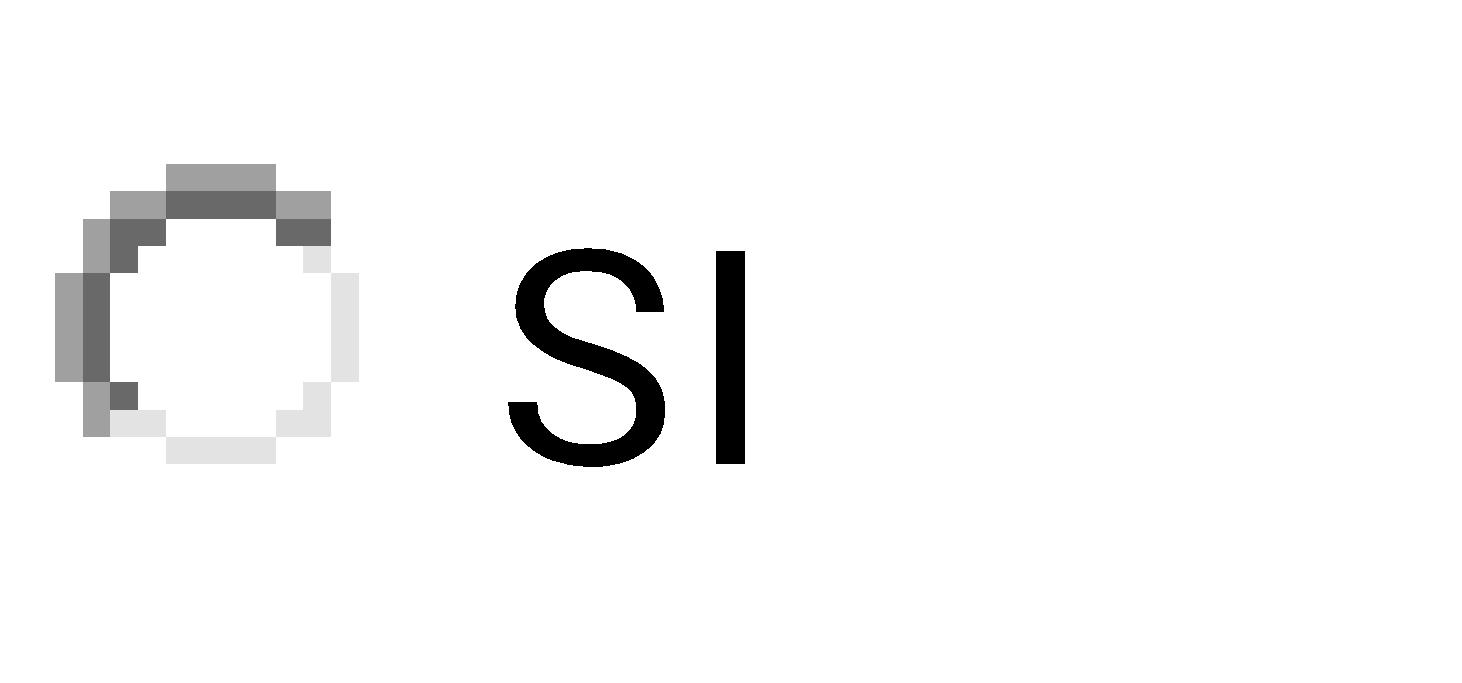 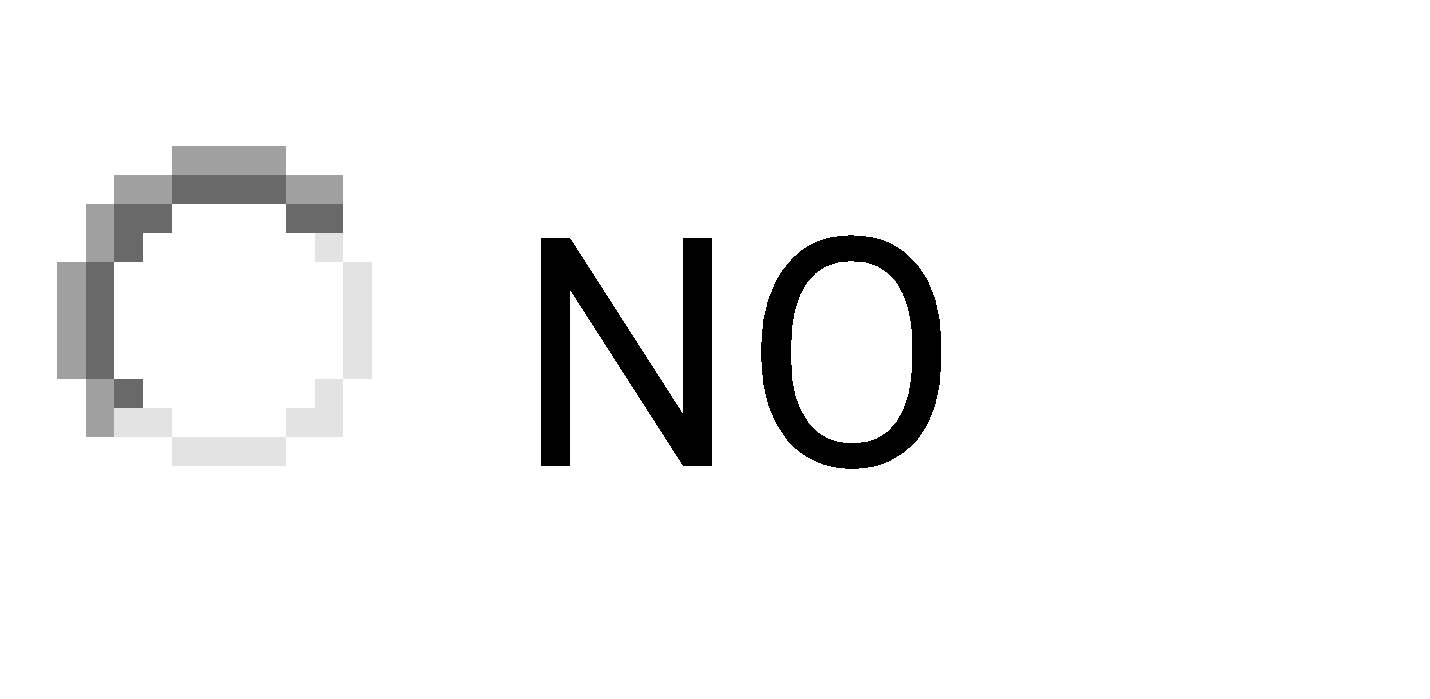 La respuesta al incidente fue efectiva:    La respuesta al incidente fue efectiva:    La respuesta al incidente fue efectiva:    Duración del Incidente: Días            Horas             Minutos      Duración del Incidente: Días            Horas             Minutos      Duración del Incidente: Días            Horas             Minutos      Duración del Incidente: Días            Horas             Minutos      Duración del Incidente: Días            Horas             Minutos      Duración del Incidente: Días            Horas             Minutos      Duración del Incidente: Días            Horas             Minutos      Duración del Incidente: Días            Horas             Minutos      Se Identificó el Responsable: 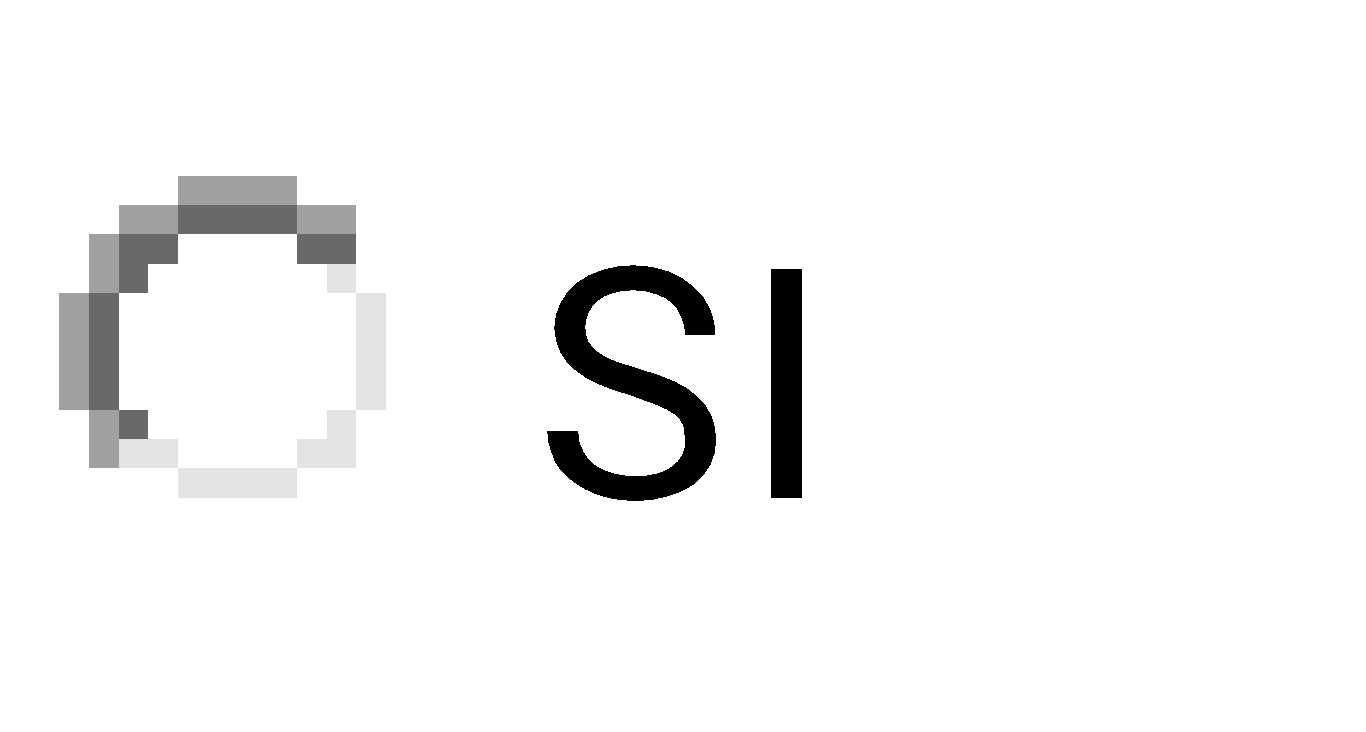 Se Identificó el Responsable: Se Identificó el Responsable: Se Identificó el Responsable: Se Identificó el Responsable: Se Identificó el Responsable: Nombre: Escriba el nombre y apellidos de la persona responsableNombre: Escriba el nombre y apellidos de la persona responsableNombre: Escriba el nombre y apellidos de la persona responsableNombre: Escriba el nombre y apellidos de la persona responsableNombre: Escriba el nombre y apellidos de la persona responsableÁrea: Escriba el nombre del área, al cual pertenece la persona responsableHardware y Software AfectadoHardware y Software AfectadoHardware y Software AfectadoHardware y Software AfectadoHardware y Software AfectadoHardware y Software AfectadoHardware y Software AfectadoHardware y Software AfectadoHardware y Software AfectadoHardware y Software AfectadoHardware y Software AfectadoHardware y Software AfectadoServicios Afectados:      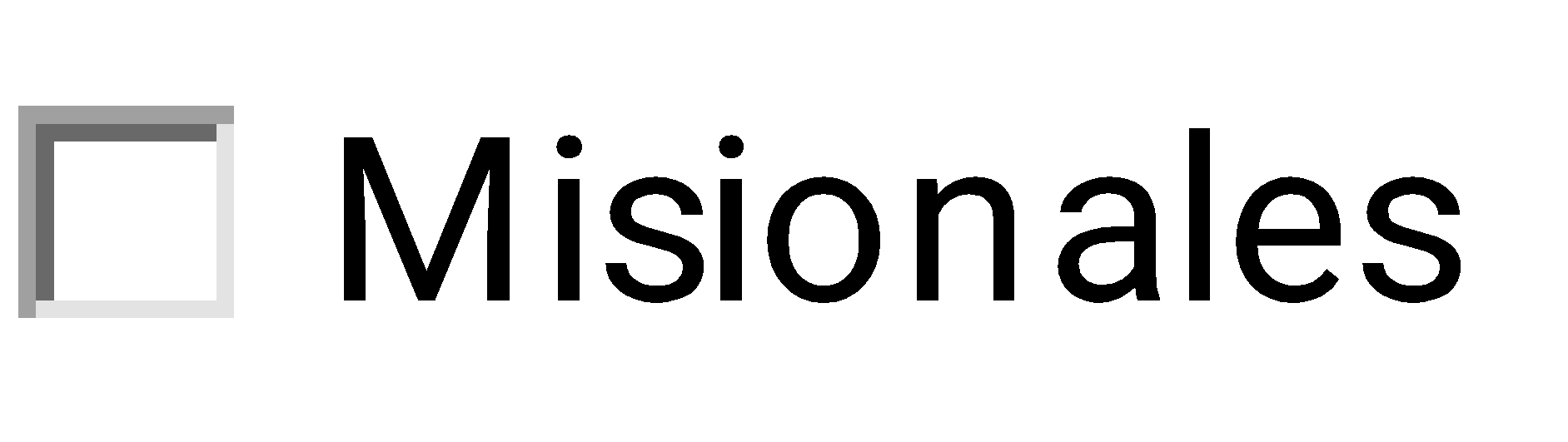 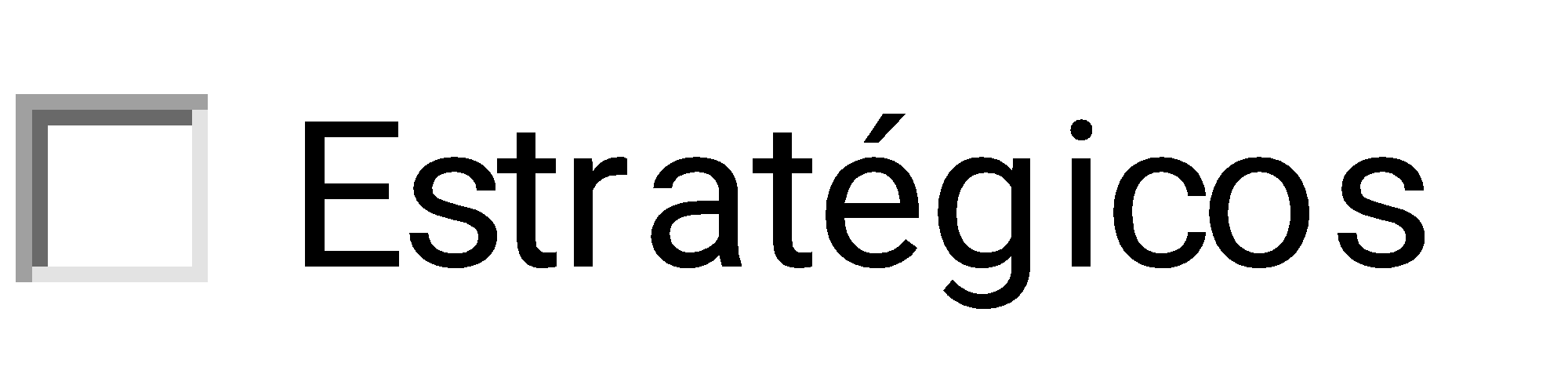 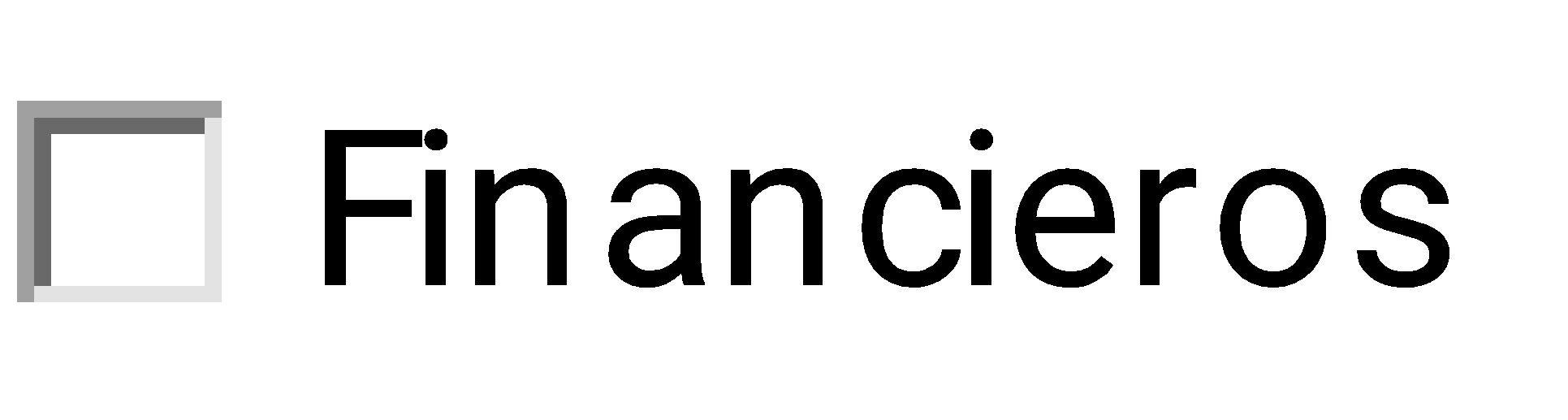 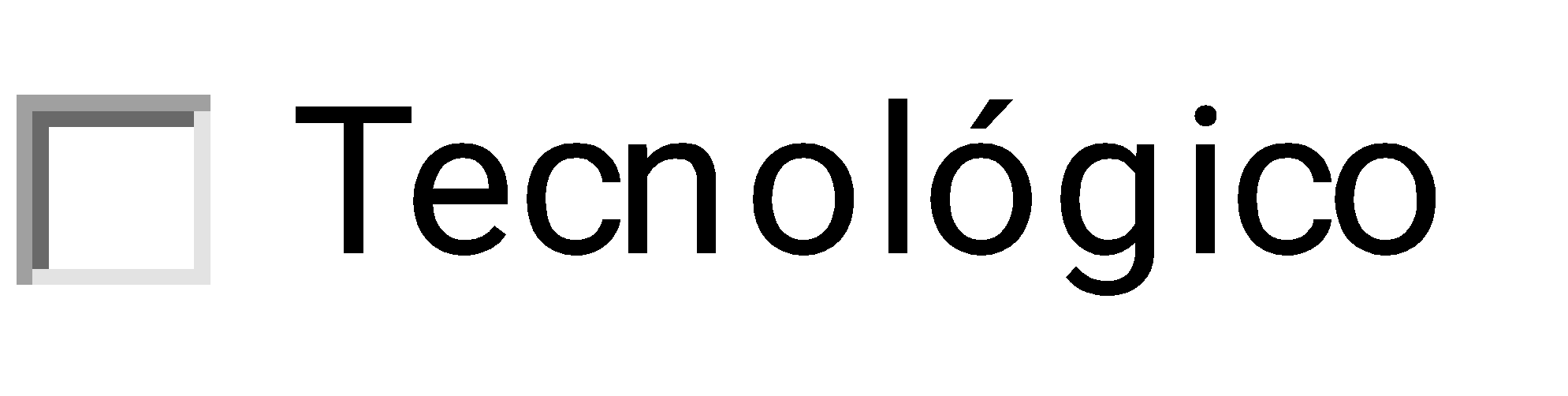 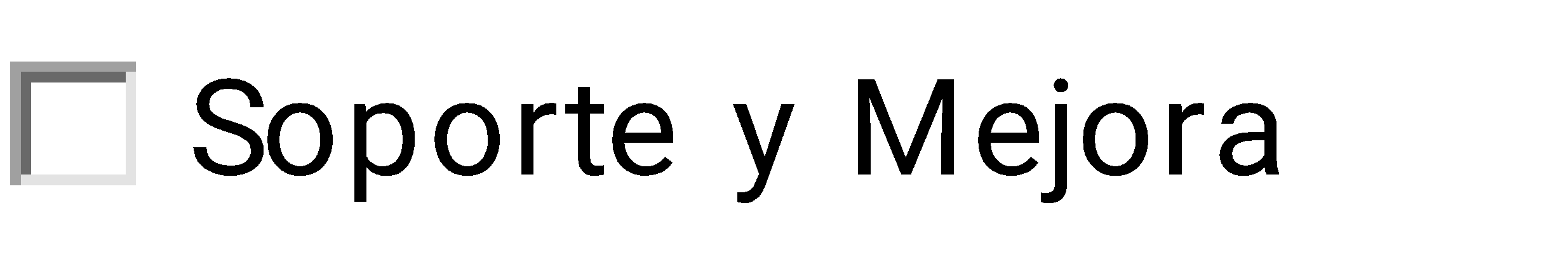 Servicios Afectados:      Servicios Afectados:      Servicios Afectados:      Servicios Afectados:      Servicios Afectados:      Servicios Afectados:      Servicios Afectados:      Servicios Afectados:      Servicios Afectados:      Servicios Afectados:      Servicios Afectados:      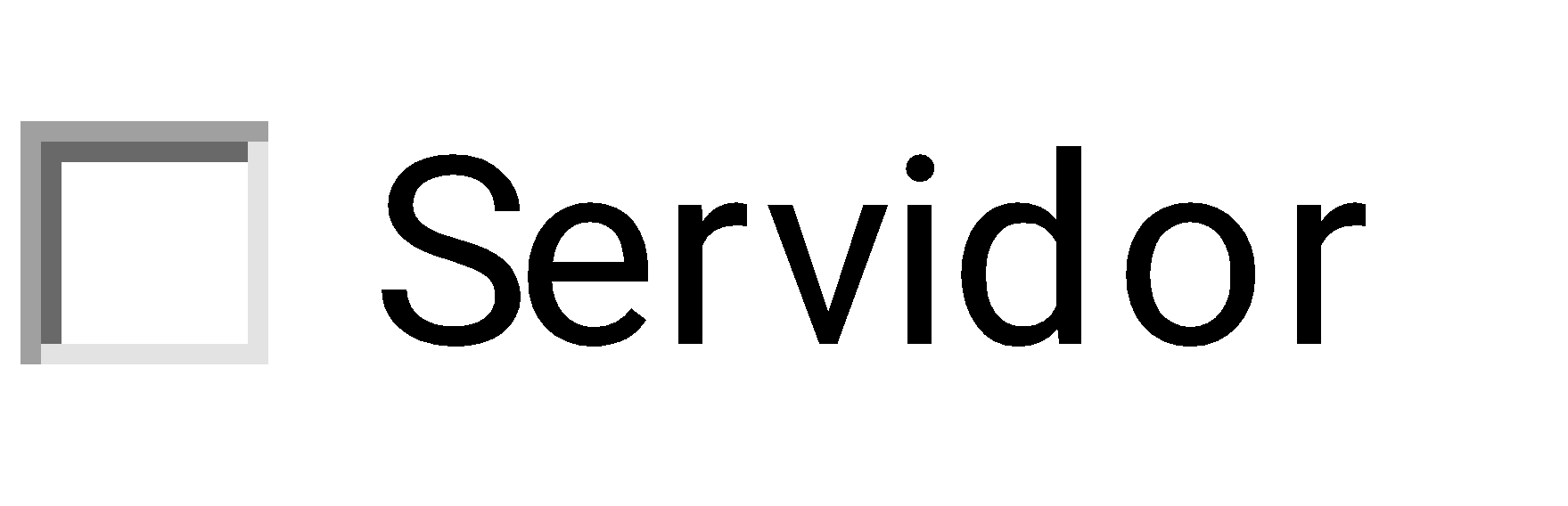 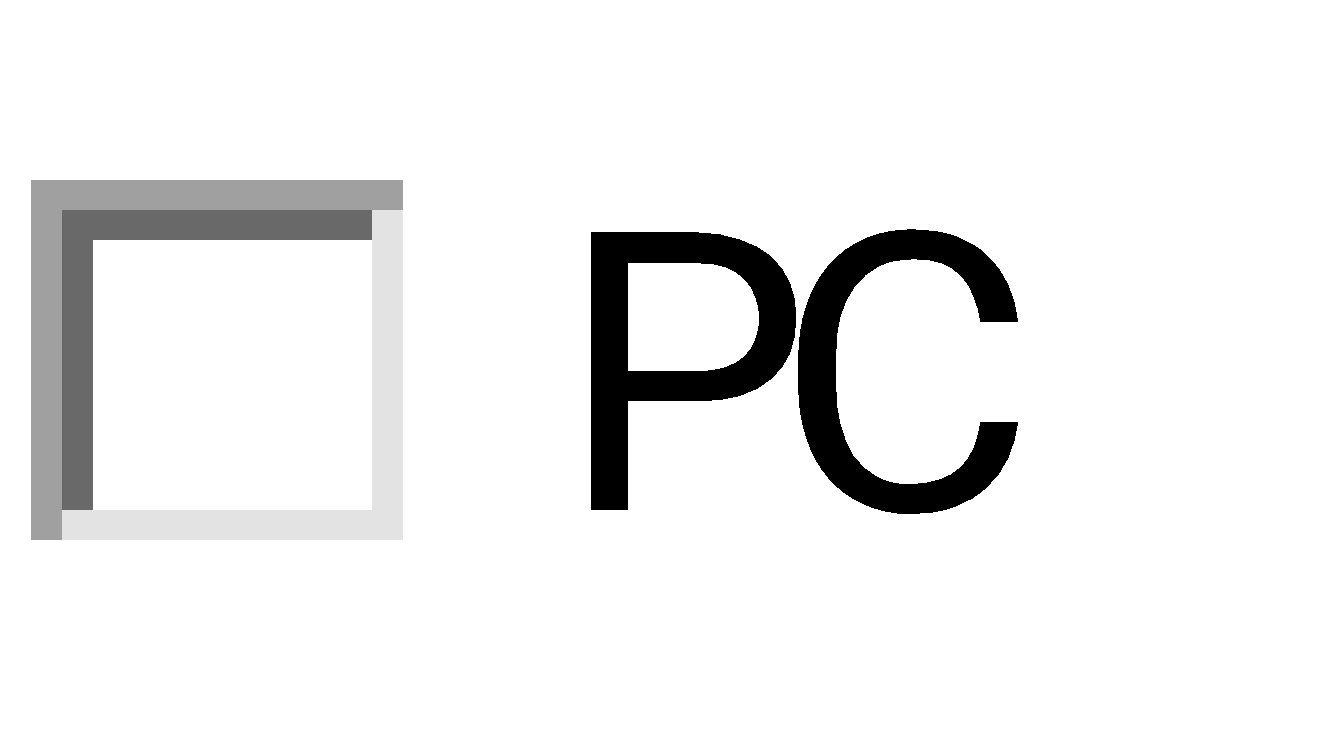 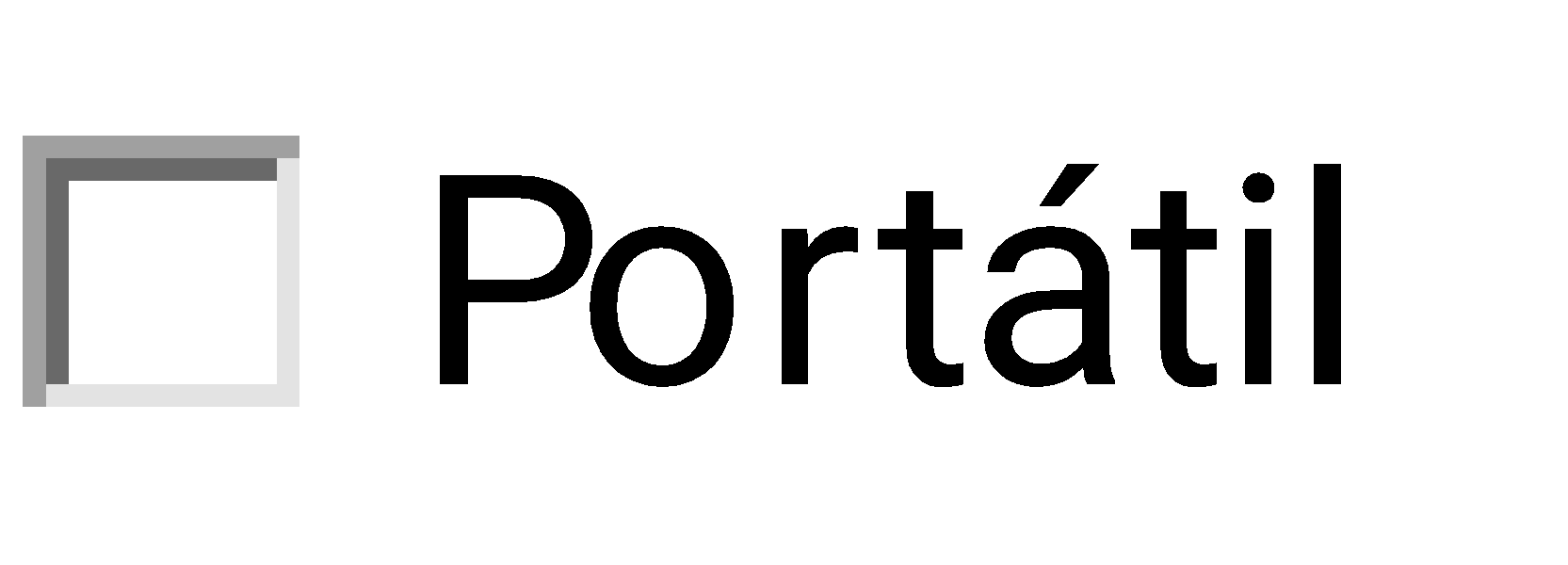 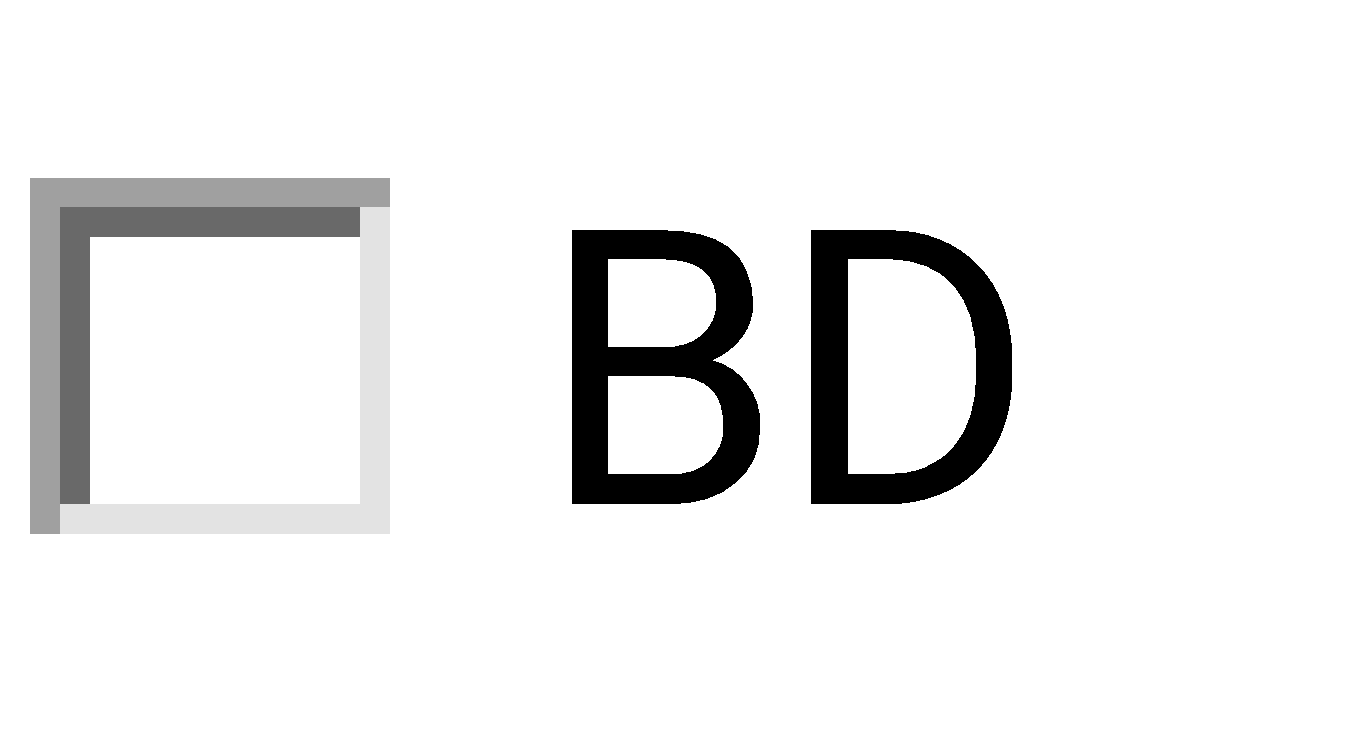 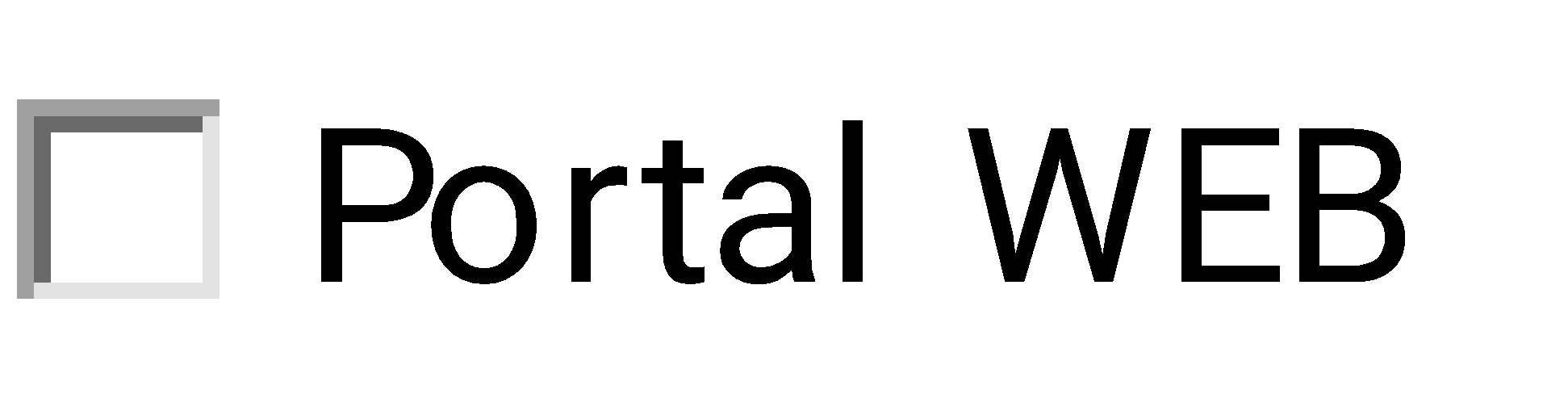 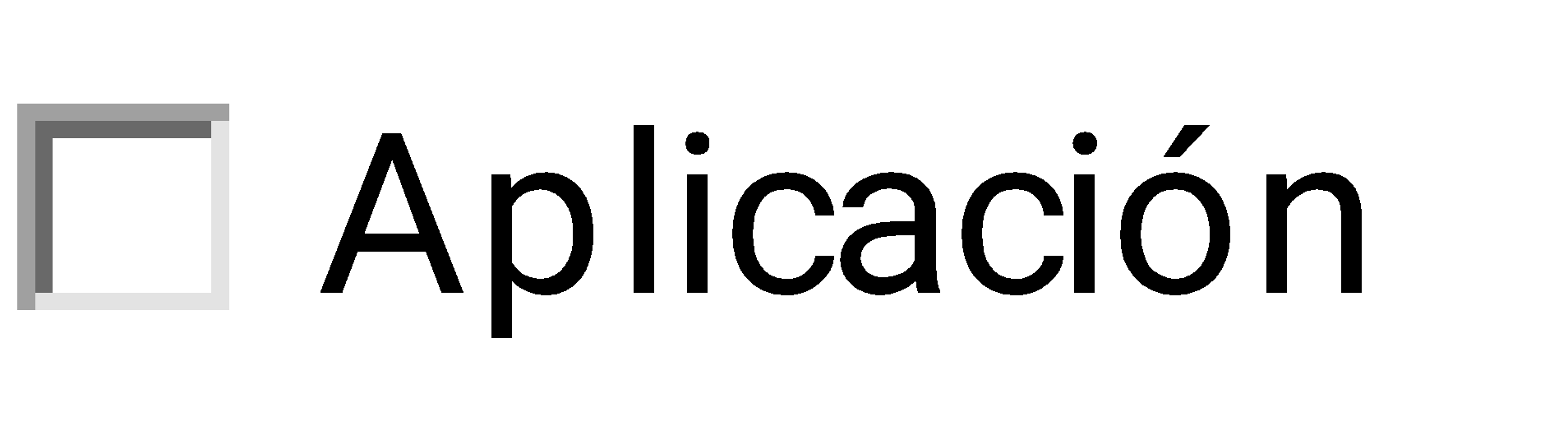 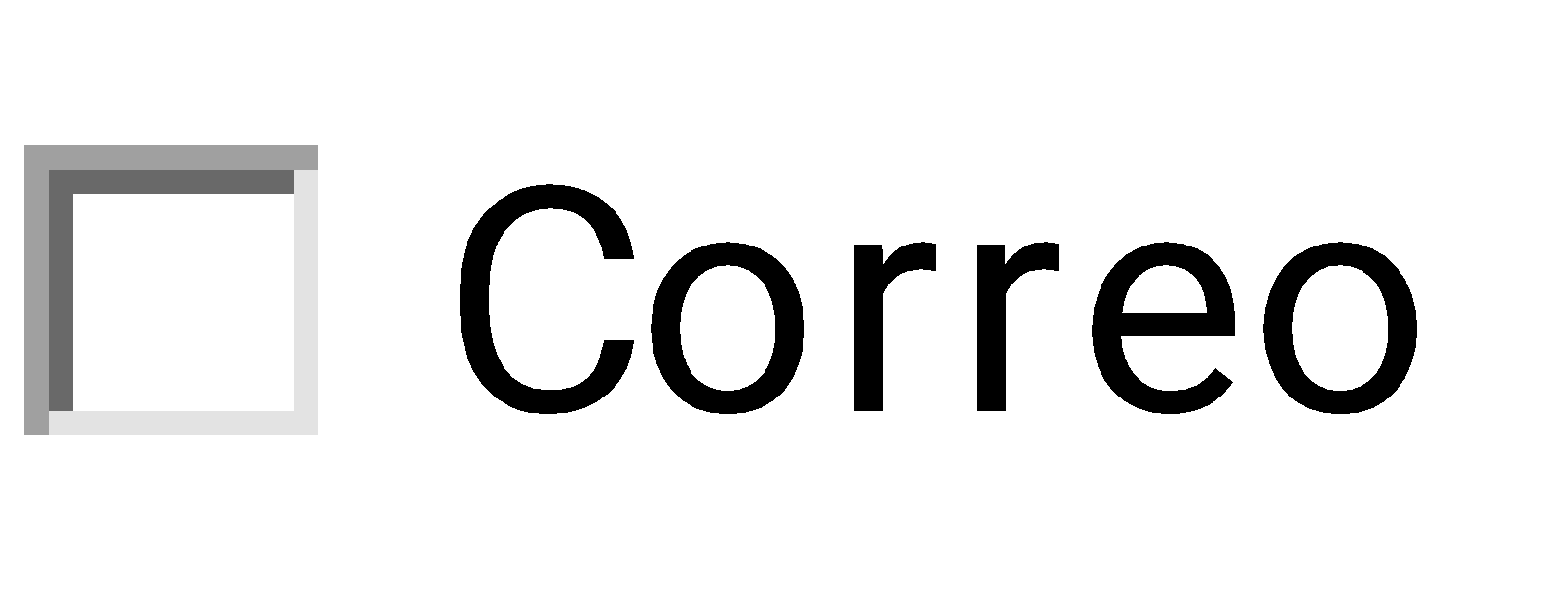 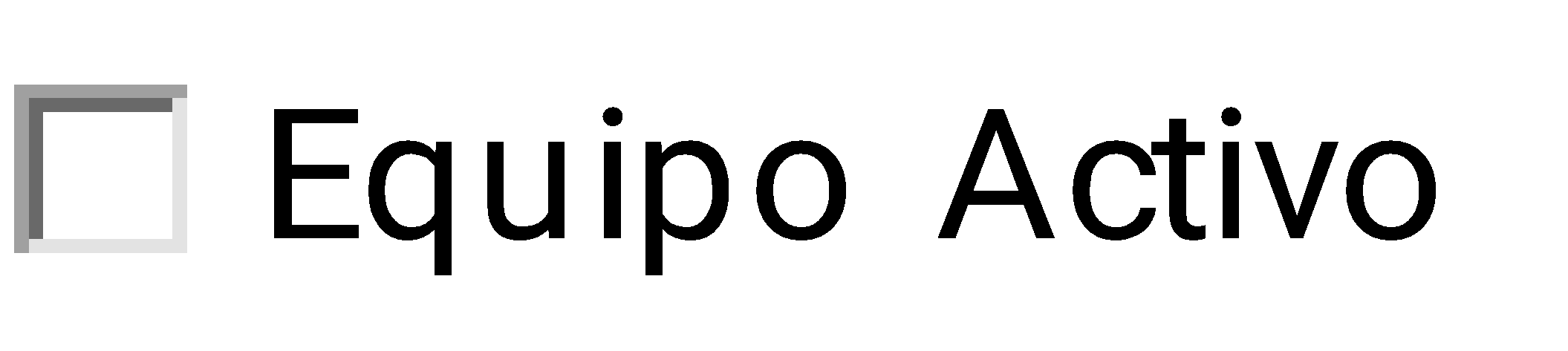 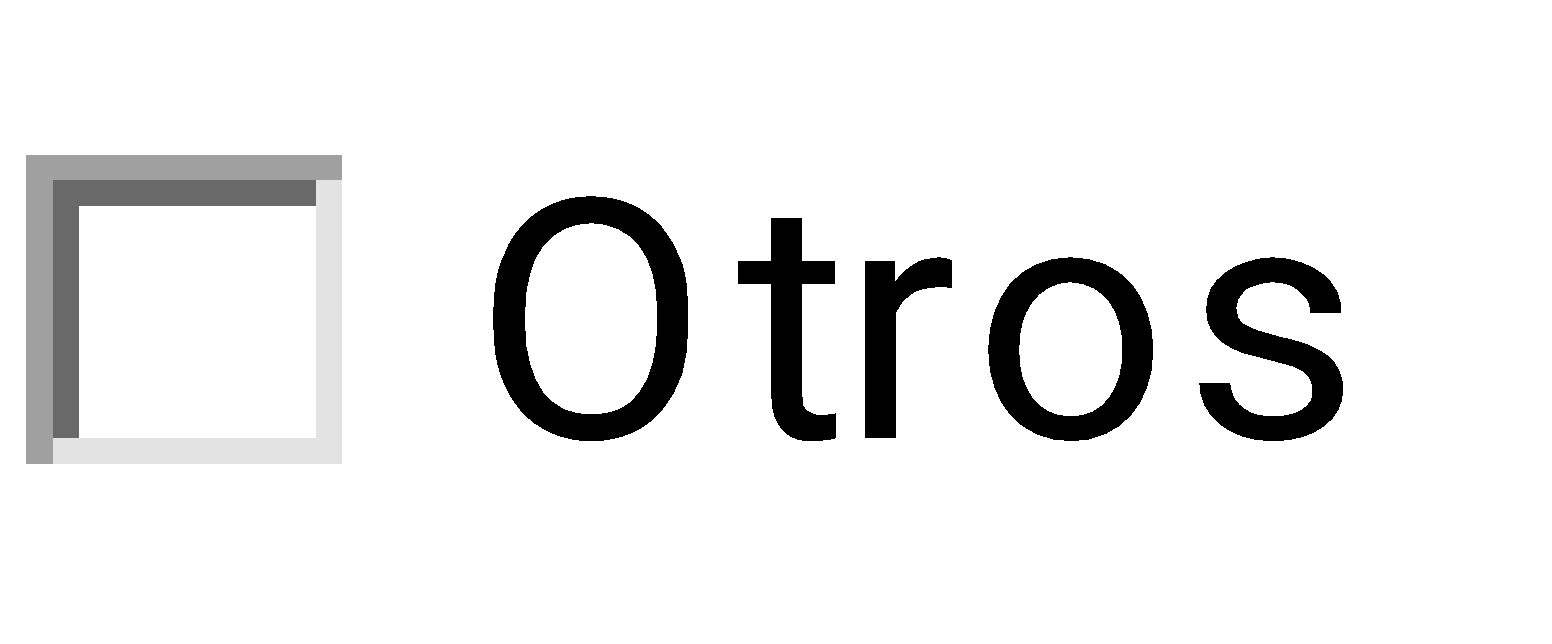 Descripción Detallada del Activo o Servicio Afectado:Realice una descripción detallada del activo como: tipo de hardware, sistema operativo, tipo de licenciamiento, motor de base de datos, buzón de correo electrónico, servidor web, dirección ip, proveedor de servicio de internet. etcDescripción Detallada del Activo o Servicio Afectado:Realice una descripción detallada del activo como: tipo de hardware, sistema operativo, tipo de licenciamiento, motor de base de datos, buzón de correo electrónico, servidor web, dirección ip, proveedor de servicio de internet. etcDescripción Detallada del Activo o Servicio Afectado:Realice una descripción detallada del activo como: tipo de hardware, sistema operativo, tipo de licenciamiento, motor de base de datos, buzón de correo electrónico, servidor web, dirección ip, proveedor de servicio de internet. etcDescripción Detallada del Activo o Servicio Afectado:Realice una descripción detallada del activo como: tipo de hardware, sistema operativo, tipo de licenciamiento, motor de base de datos, buzón de correo electrónico, servidor web, dirección ip, proveedor de servicio de internet. etcDescripción Detallada del Activo o Servicio Afectado:Realice una descripción detallada del activo como: tipo de hardware, sistema operativo, tipo de licenciamiento, motor de base de datos, buzón de correo electrónico, servidor web, dirección ip, proveedor de servicio de internet. etcDescripción Detallada del Activo o Servicio Afectado:Realice una descripción detallada del activo como: tipo de hardware, sistema operativo, tipo de licenciamiento, motor de base de datos, buzón de correo electrónico, servidor web, dirección ip, proveedor de servicio de internet. etcDescripción Detallada del Activo o Servicio Afectado:Realice una descripción detallada del activo como: tipo de hardware, sistema operativo, tipo de licenciamiento, motor de base de datos, buzón de correo electrónico, servidor web, dirección ip, proveedor de servicio de internet. etcDescripción Detallada del Activo o Servicio Afectado:Realice una descripción detallada del activo como: tipo de hardware, sistema operativo, tipo de licenciamiento, motor de base de datos, buzón de correo electrónico, servidor web, dirección ip, proveedor de servicio de internet. etcDescripción Detallada del Activo o Servicio Afectado:Realice una descripción detallada del activo como: tipo de hardware, sistema operativo, tipo de licenciamiento, motor de base de datos, buzón de correo electrónico, servidor web, dirección ip, proveedor de servicio de internet. etcDescripción Detallada del Activo o Servicio Afectado:Realice una descripción detallada del activo como: tipo de hardware, sistema operativo, tipo de licenciamiento, motor de base de datos, buzón de correo electrónico, servidor web, dirección ip, proveedor de servicio de internet. etcDescripción Detallada del Activo o Servicio Afectado:Realice una descripción detallada del activo como: tipo de hardware, sistema operativo, tipo de licenciamiento, motor de base de datos, buzón de correo electrónico, servidor web, dirección ip, proveedor de servicio de internet. etcDescripción Detallada del Activo o Servicio Afectado:Realice una descripción detallada del activo como: tipo de hardware, sistema operativo, tipo de licenciamiento, motor de base de datos, buzón de correo electrónico, servidor web, dirección ip, proveedor de servicio de internet. etcDebido al Incidente:Alguien no autorizado tuvo acceso a la información: 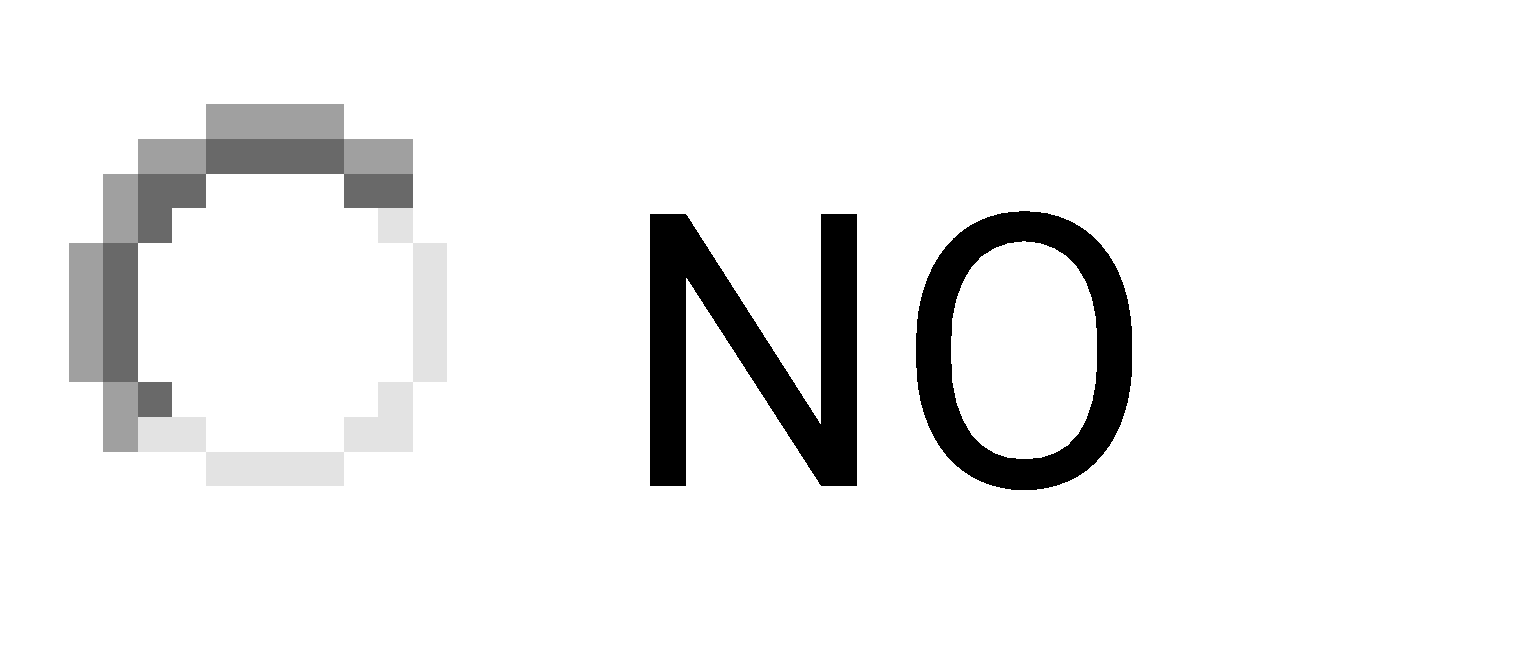 Alguien no autorizado tuvo acceso a la información: Alguien no autorizado tuvo acceso a la información: Alguien no autorizado tuvo acceso a la información: Alguien no autorizado tuvo acceso a la información: Alguien no autorizado tuvo acceso a la información: Alguien no autorizado tuvo acceso a la información: Alguien no autorizado tuvo acceso a la información: Alguien no autorizado tuvo acceso a la información: Alguien no autorizado tuvo acceso a la información: Alguien no autorizado tuvo acceso a la información: Debido al Incidente:Se ha impedido a algún usuario el acceso a la información: 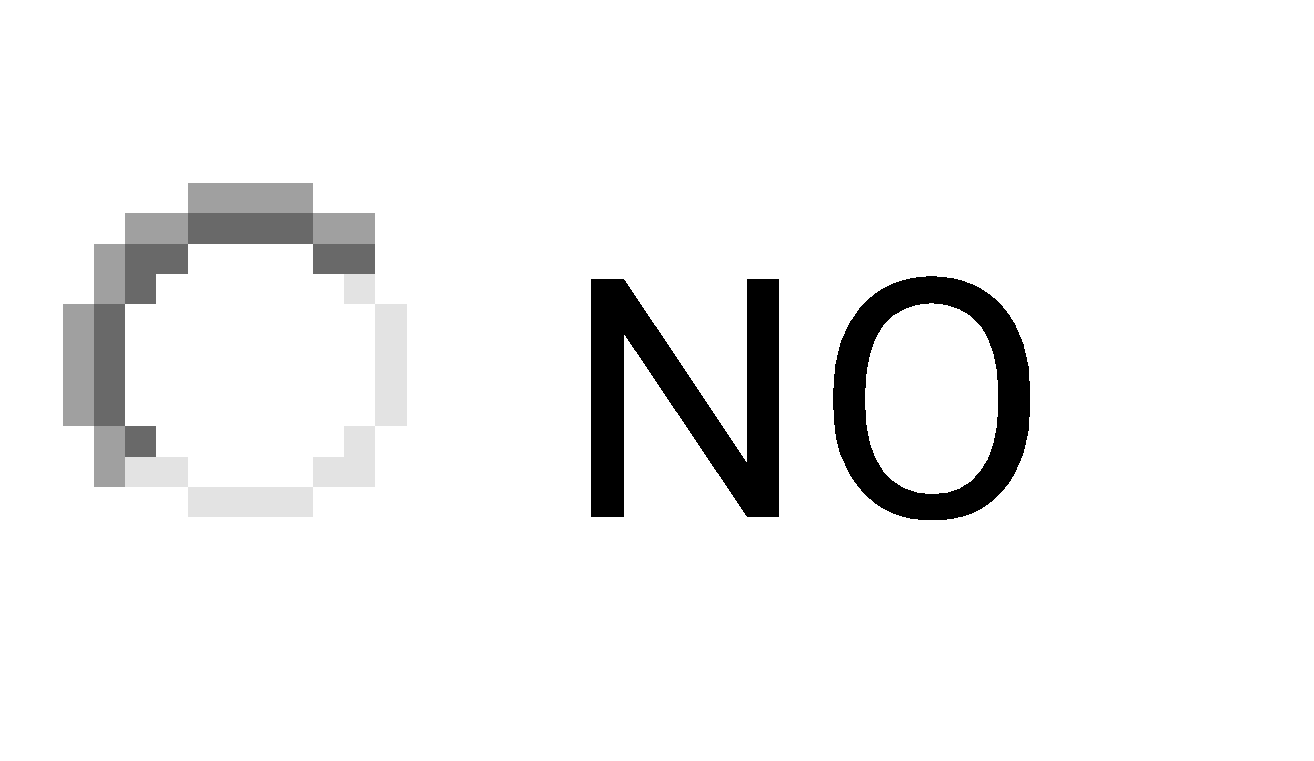 Se ha impedido a algún usuario el acceso a la información: Se ha impedido a algún usuario el acceso a la información: Se ha impedido a algún usuario el acceso a la información: Se ha impedido a algún usuario el acceso a la información: Se ha impedido a algún usuario el acceso a la información: Se ha impedido a algún usuario el acceso a la información: Se ha impedido a algún usuario el acceso a la información: Se ha impedido a algún usuario el acceso a la información: Se ha impedido a algún usuario el acceso a la información: Se ha impedido a algún usuario el acceso a la información: Debido al Incidente:Se ha borrado, modificado y eliminado alguna información:  Se ha borrado, modificado y eliminado alguna información:  Se ha borrado, modificado y eliminado alguna información:  Se ha borrado, modificado y eliminado alguna información:  Se ha borrado, modificado y eliminado alguna información:  Se ha borrado, modificado y eliminado alguna información:  Se ha borrado, modificado y eliminado alguna información:  Se ha borrado, modificado y eliminado alguna información:  Se ha borrado, modificado y eliminado alguna información:  Se ha borrado, modificado y eliminado alguna información:  Se ha borrado, modificado y eliminado alguna información:  Impacto del incidente:                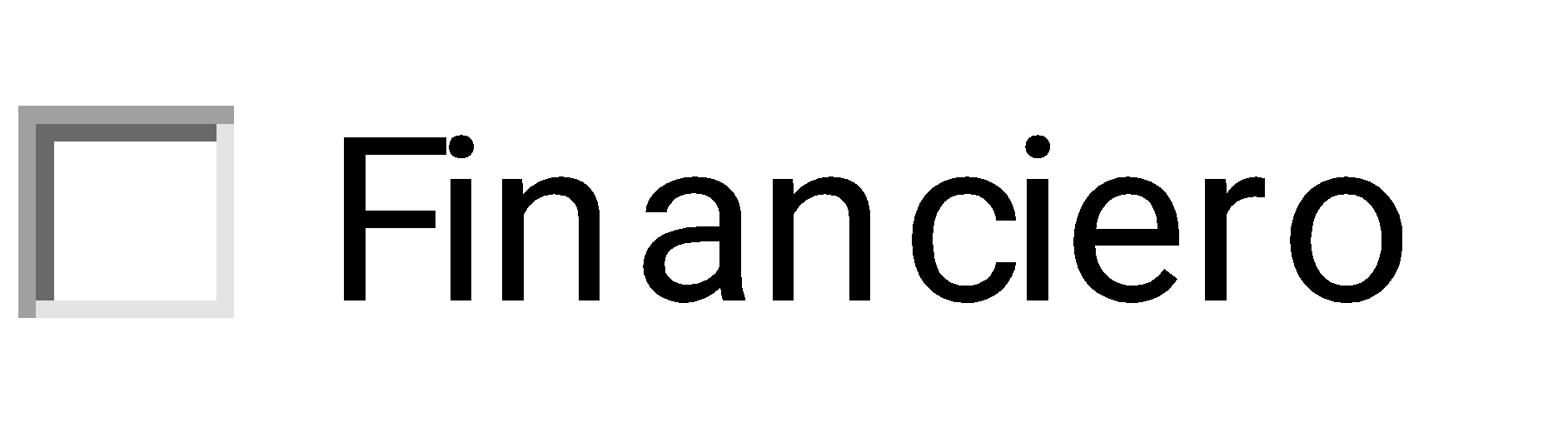 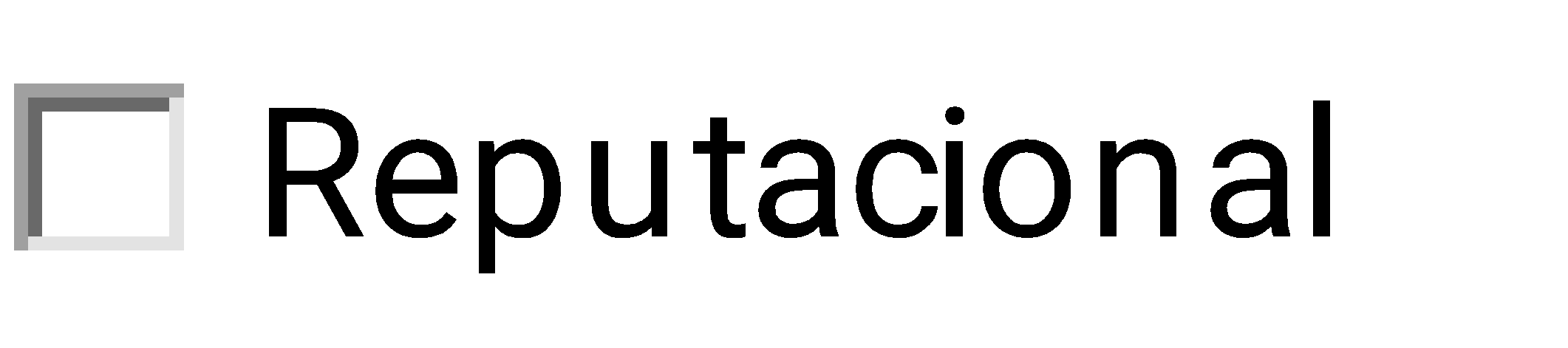 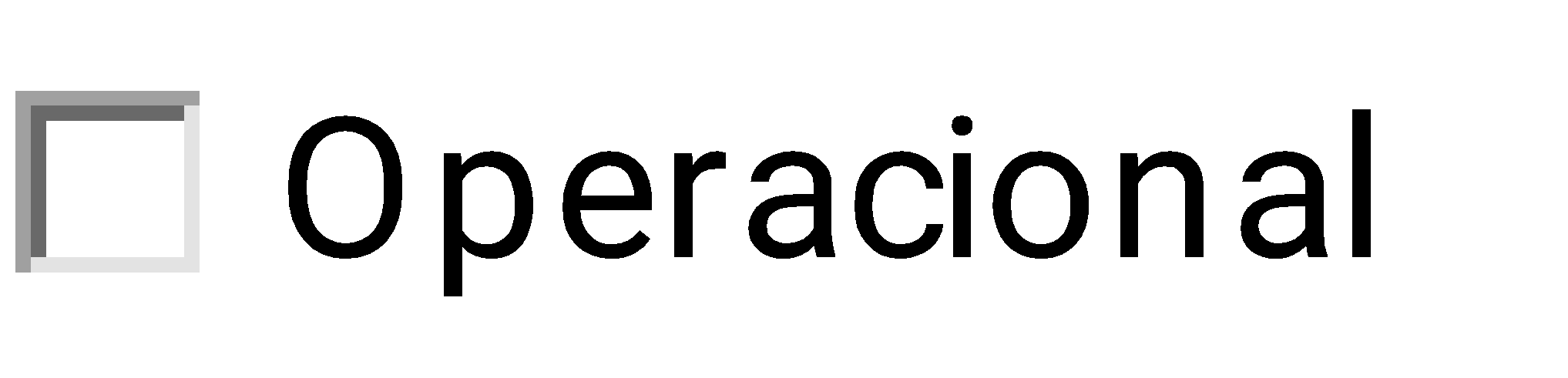 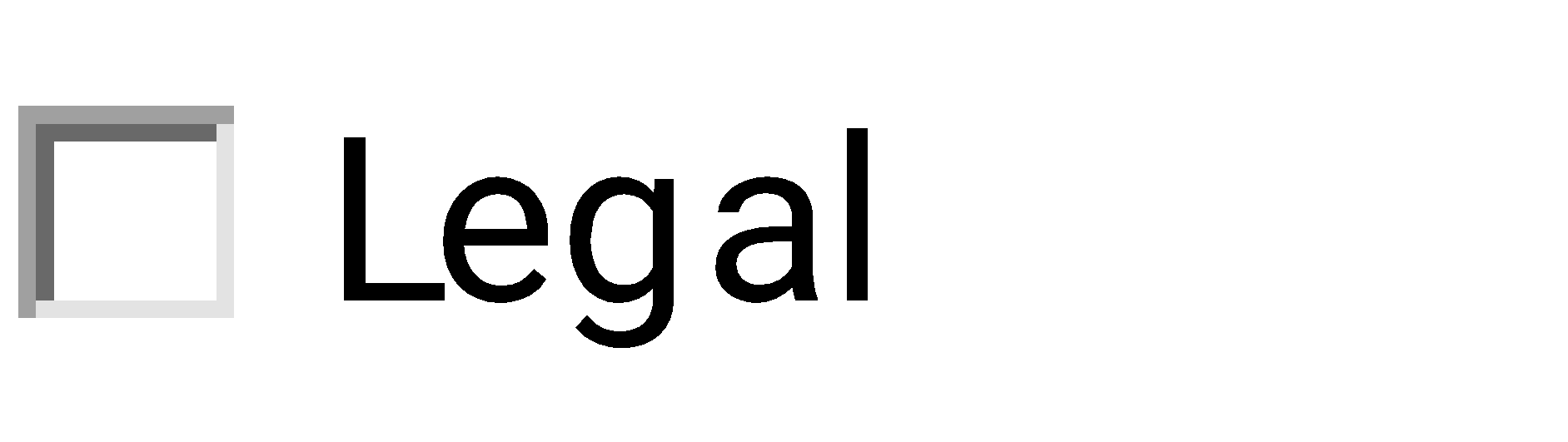 Impacto del incidente:                Impacto del incidente:                Impacto del incidente:                Impacto del incidente:                Impacto del incidente:                Impacto del incidente:                Impacto del incidente:                Impacto del incidente:                Impacto del incidente:                Impacto del incidente:                Impacto del incidente:                Causa Raíz:Escriba cual fue la causa raíz, por la cual se presentó el incidente.Causa Raíz:Escriba cual fue la causa raíz, por la cual se presentó el incidente.Causa Raíz:Escriba cual fue la causa raíz, por la cual se presentó el incidente.Causa Raíz:Escriba cual fue la causa raíz, por la cual se presentó el incidente.Causa Raíz:Escriba cual fue la causa raíz, por la cual se presentó el incidente.Causa Raíz:Escriba cual fue la causa raíz, por la cual se presentó el incidente.Causa Raíz:Escriba cual fue la causa raíz, por la cual se presentó el incidente.Causa Raíz:Escriba cual fue la causa raíz, por la cual se presentó el incidente.Causa Raíz:Escriba cual fue la causa raíz, por la cual se presentó el incidente.Causa Raíz:Escriba cual fue la causa raíz, por la cual se presentó el incidente.Causa Raíz:Escriba cual fue la causa raíz, por la cual se presentó el incidente.Causa Raíz:Escriba cual fue la causa raíz, por la cual se presentó el incidente.Realizó Plan de Mejoramiento: Realizó Plan de Mejoramiento: Realizó Plan de Mejoramiento: Realizó Plan de Mejoramiento: Realizó Plan de Mejoramiento: Realizó Plan de Mejoramiento: Realizó Plan de Mejoramiento: Realizó Plan de Mejoramiento: Realizó Plan de Mejoramiento: Realizó Plan de Mejoramiento: Realizó Plan de Mejoramiento: Realizó Plan de Mejoramiento: Acciones Planificadas para Solución Causa Raíz:Escriba las actividades de manera secuencial, que permitirán eliminar y/o controlar la causa raíz. Acciones Planificadas para Solución Causa Raíz:Escriba las actividades de manera secuencial, que permitirán eliminar y/o controlar la causa raíz. Acciones Planificadas para Solución Causa Raíz:Escriba las actividades de manera secuencial, que permitirán eliminar y/o controlar la causa raíz. Acciones Planificadas para Solución Causa Raíz:Escriba las actividades de manera secuencial, que permitirán eliminar y/o controlar la causa raíz. Acciones Planificadas para Solución Causa Raíz:Escriba las actividades de manera secuencial, que permitirán eliminar y/o controlar la causa raíz. Acciones Planificadas para Solución Causa Raíz:Escriba las actividades de manera secuencial, que permitirán eliminar y/o controlar la causa raíz. Acciones Planificadas para Solución Causa Raíz:Escriba las actividades de manera secuencial, que permitirán eliminar y/o controlar la causa raíz. Acciones Planificadas para Solución Causa Raíz:Escriba las actividades de manera secuencial, que permitirán eliminar y/o controlar la causa raíz. Acciones Planificadas para Solución Causa Raíz:Escriba las actividades de manera secuencial, que permitirán eliminar y/o controlar la causa raíz. Acciones Planificadas para Solución Causa Raíz:Escriba las actividades de manera secuencial, que permitirán eliminar y/o controlar la causa raíz. Acciones Planificadas para Solución Causa Raíz:Escriba las actividades de manera secuencial, que permitirán eliminar y/o controlar la causa raíz. Acciones Planificadas para Solución Causa Raíz:Escriba las actividades de manera secuencial, que permitirán eliminar y/o controlar la causa raíz. Lecciones Aprendidas:Escriba las lecciones aprendidas generadas en las etapas antes, durante y después del incidenteLecciones Aprendidas:Escriba las lecciones aprendidas generadas en las etapas antes, durante y después del incidenteLecciones Aprendidas:Escriba las lecciones aprendidas generadas en las etapas antes, durante y después del incidenteLecciones Aprendidas:Escriba las lecciones aprendidas generadas en las etapas antes, durante y después del incidenteLecciones Aprendidas:Escriba las lecciones aprendidas generadas en las etapas antes, durante y después del incidenteLecciones Aprendidas:Escriba las lecciones aprendidas generadas en las etapas antes, durante y después del incidenteLecciones Aprendidas:Escriba las lecciones aprendidas generadas en las etapas antes, durante y después del incidenteLecciones Aprendidas:Escriba las lecciones aprendidas generadas en las etapas antes, durante y después del incidenteLecciones Aprendidas:Escriba las lecciones aprendidas generadas en las etapas antes, durante y después del incidenteLecciones Aprendidas:Escriba las lecciones aprendidas generadas en las etapas antes, durante y después del incidenteLecciones Aprendidas:Escriba las lecciones aprendidas generadas en las etapas antes, durante y después del incidenteLecciones Aprendidas:Escriba las lecciones aprendidas generadas en las etapas antes, durante y después del incidenteDespués de realizar la contención y actividades de mitigación el incidente se encuentra: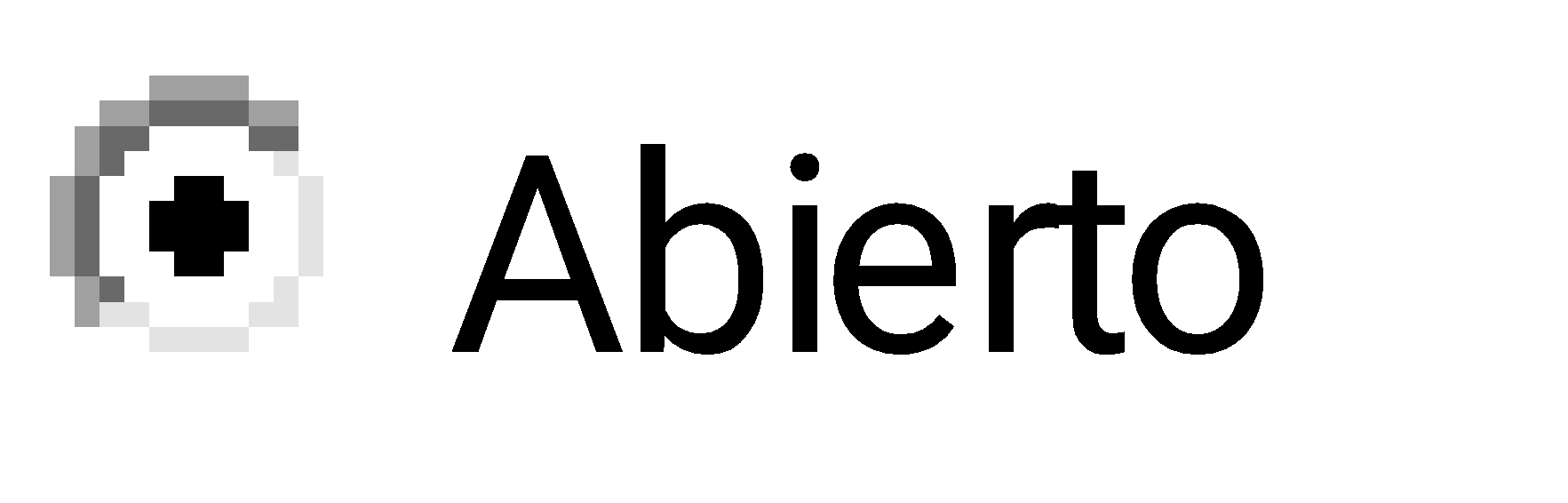 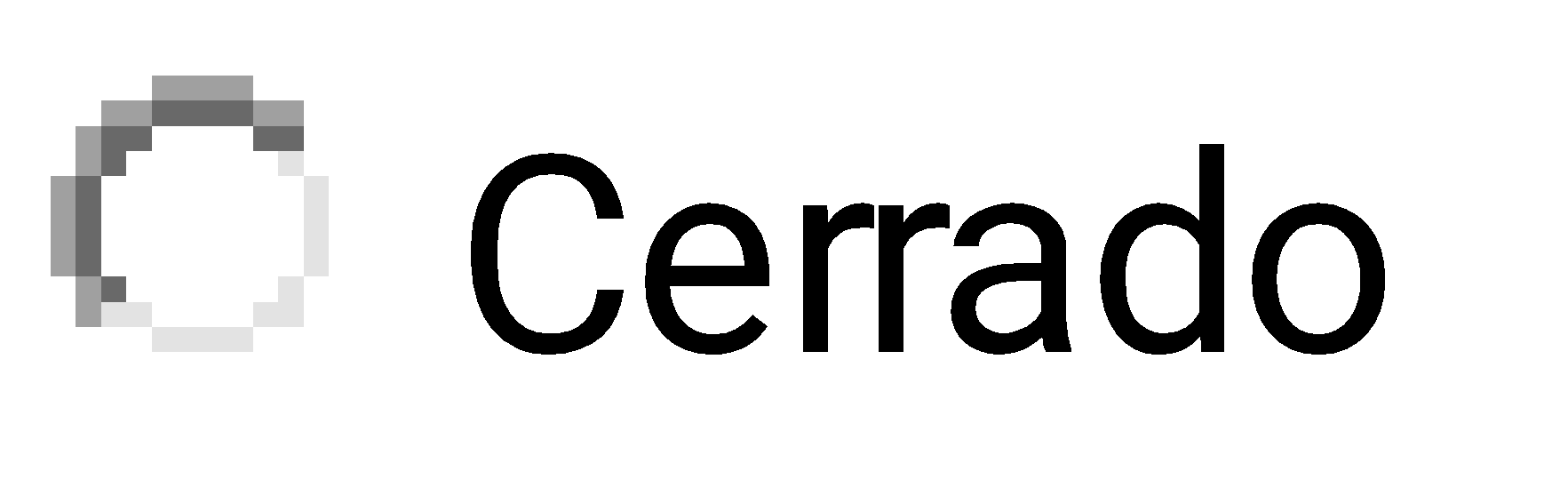 Después de realizar la contención y actividades de mitigación el incidente se encuentra:Después de realizar la contención y actividades de mitigación el incidente se encuentra:Después de realizar la contención y actividades de mitigación el incidente se encuentra:Después de realizar la contención y actividades de mitigación el incidente se encuentra:Después de realizar la contención y actividades de mitigación el incidente se encuentra:Después de realizar la contención y actividades de mitigación el incidente se encuentra:El incidente ya se había presentado: 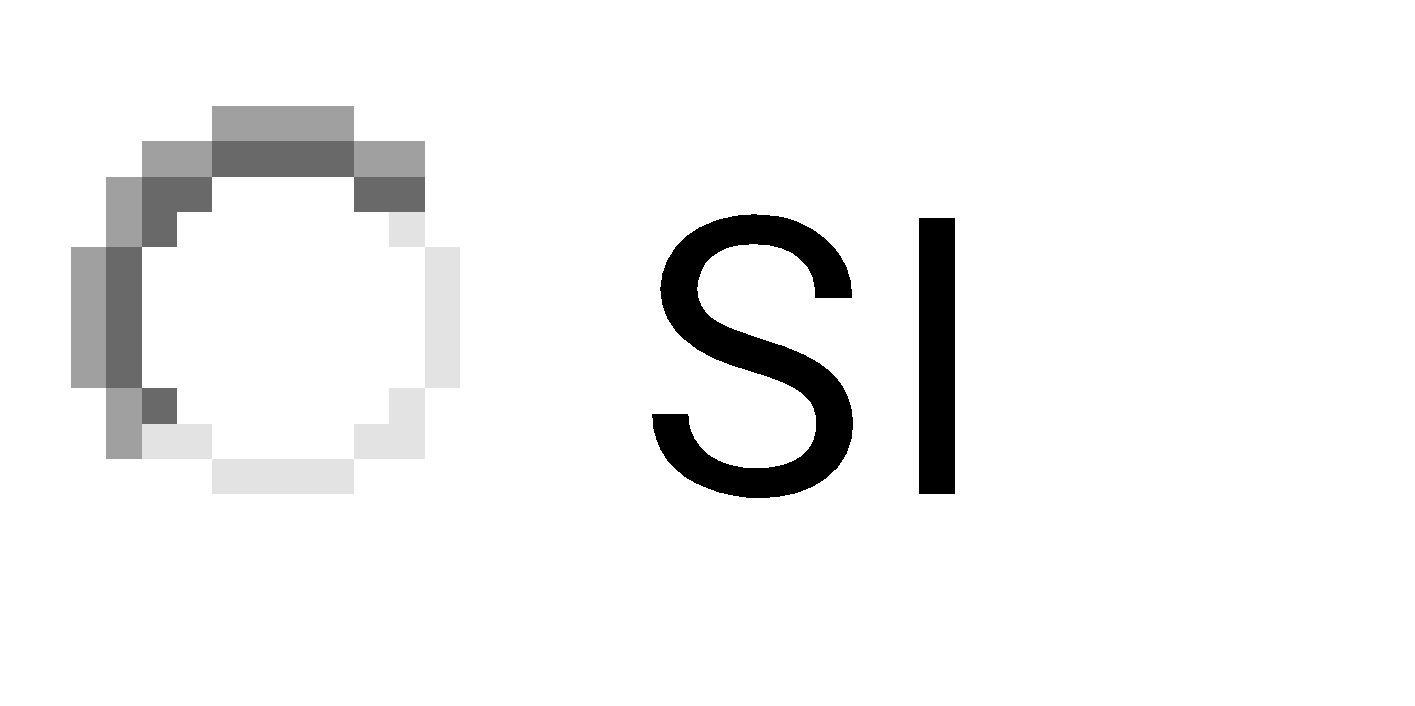 El incidente ya se había presentado: El incidente ya se había presentado: El incidente ya se había presentado: El incidente ya se había presentado: Otros: Escriba cualquier otra información relacionada con el incidente, que no se encuentre contenida en este formato. Otros: Escriba cualquier otra información relacionada con el incidente, que no se encuentre contenida en este formato. Otros: Escriba cualquier otra información relacionada con el incidente, que no se encuentre contenida en este formato. Otros: Escriba cualquier otra información relacionada con el incidente, que no se encuentre contenida en este formato. Otros: Escriba cualquier otra información relacionada con el incidente, que no se encuentre contenida en este formato. Otros: Escriba cualquier otra información relacionada con el incidente, que no se encuentre contenida en este formato. Otros: Escriba cualquier otra información relacionada con el incidente, que no se encuentre contenida en este formato. Otros: Escriba cualquier otra información relacionada con el incidente, que no se encuentre contenida en este formato. Otros: Escriba cualquier otra información relacionada con el incidente, que no se encuentre contenida en este formato. Otros: Escriba cualquier otra información relacionada con el incidente, que no se encuentre contenida en este formato. Otros: Escriba cualquier otra información relacionada con el incidente, que no se encuentre contenida en este formato. Otros: Escriba cualquier otra información relacionada con el incidente, que no se encuentre contenida en este formato. 